Inserto lamelle rettangolareInserto lamelle rettangolaretutte le misure sono espresse in millimetri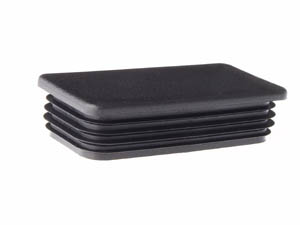 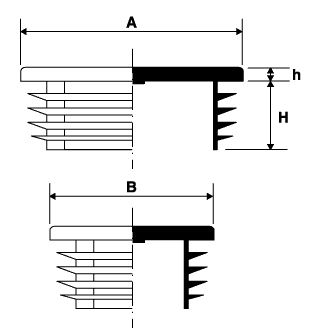 Materiale: polietilene (LDPE)
Colore: neroMateriale: polietilene (LDPE)
Colore: neroInserto lamelle rettangolareInserto lamelle rettangolaretutte le misure sono espresse in millimetriMateriale: polietilene (LDPE)
Colore: nero, bianco, grigio. Su richiesta possiamo modificare il colore standard
Materiale: polietilene (LDPE)
Colore: nero, bianco, grigio. Su richiesta possiamo modificare il colore standard
Inserto lamelle rettangolareInserto lamelle rettangolaretutte le misure sono espresse in millimetriMateriale: polietilene (LDPE)
Colore: nero, biancoMateriale: polietilene (LDPE)
Colore: nero, bianco